Занятие № _____Тема: «Равенства, неравенства и их решение»Цель: закрепить алгоритм решения равенств и неравенствЗадачи: Образовательные: Сформировать представление о понятии «решение неравенства», способность устанавливать, является данное число решением неравенства или нет.Повторить и закрепить приемы устных вычислений, решение задач и примеров на порядок действий.Развивающие:Вывести алгоритм конспектирования учебного текста.Развивать различные виды внимания, памяти, речи.Воспитательные:Формировать систему ценностей, направленную на максимальный личный вклад в коллективную деятельность в процессе занятия.Ход занятия:1.Устный счёт№1. Найди частное чисел 72.000 и 9, и 72, и 720, и 8, и 8.000.№2. Найди множество значений выражения 500 • b для всех значений переменной b из множества {9, 80, 700, 6000, 50 000).№3. Лосяша поймал с окуней, а Копатыч - d окуней. Сколько окуней поймали они вместе?2.Повторение пройденногоНайди ошибку в решении примера 661 520 : 8. Реши пример правильно и сделай проверку: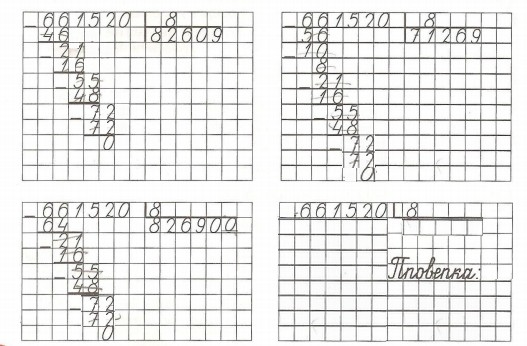 3.Актуализация знанийНа доске открываются расположенные под ними карточки с математическими записями:170 ∙ 2                        585 – (10 + 85)                                        (380 + 90) – 804 < 5                          17 + 9 = 26                                               580 : 2(384 + 40) +16                      х > 7                                              2 – а = 8- Какие виды математических записей представлены на доске? (Равенства, неравенства и выражения.)- Вспомните, что вы знаете о равенствах, неравенствах, выражениях. (...)Высказывания, в записи которых используется знак =, называют равенствами. Как и любые высказывания, равенства могут быть верными и неверными. Например, равенство 5 • 5 = 25 верное, а равенство х + 4 = 9 верно при х = 5 и неверно при остальных значениях х. Если в записи высказываний используются знаки > или < , то их называют неравенствами. Неравенства также могут быть верными и неверными. Например, верными являются неравенства: 15 > 4, 0 < 7. Зато неравенство у + 3 > у + 5 ложно при всех значениях переменной у.Сначала несколько слов о неравенствах вообще.Что такое неравенство? Берётся любое уравнение, знак "=" ("равно") заменяется на другой значок (>; ≥; <; ≤; ≠) и получается неравенство.)Что нужно знать о значках неравенств? Неравенства со значком больше (>), или меньше (<) называются строгими. Со значками больше или равно (≥), меньше или равно (≤) называются нестрогими. Значок не равно (≠) стоит особняком, но решать примеры с таким значком тоже приходится постоянно. И мы будем их реть.Сам значок не оказывает особого влияния на процесс решения. А вот в конце решения, при выборе окончательного ответа, смысл значка проявляется в полную силу! Что мы и увидим ниже, на примерах. Есть там свои особенности... Неравенства, как и равенства, бывают верные и неверные. Здесь всё просто, без фокусов. Скажем, 5 > 2 - верное неравенство. 5 < 2 - неверное.Тождественные преобразования неравенств (уравнений).1. К обеим частям неравенства можно прибавить (отнять) одно и то же число, или выражение. Любое. Знак неравенства от этого не изменится. На практике это правило применяется как перенос членов из левой части неравенства в правую (и наоборот) со сменой знака. Со сменой знака члена, а не неравенства! Правило один в один совпадает с правилом для уравнений. А вот следующие тождественные преобразования в неравенствах существенно отличается от таковых в уравнениях. Поэтому я выделяю их красным цветом:2. Обе части неравенства можно умножить (разделить) на одно и то же положительное число. На любое положительное число. Знак неравенства от этого не изменится.3. Обе части неравенства можно умножить (разделить) на одно и то же отрицательное число. На любое отрицательное число. Знак неравенства от этого изменится на противоположный.Образец рассуждения:Обычно для решения неравенства используют приём, при котором  нужно сделать из неравенства равенство.Нарисуем неравенство х < 2 на числовой оси. Рисуем ось и отмечаем на ней точку 2 и 0. Вот так:0                2Внимание! Проверяем:  2<2, нет. Точка 2 рисуется белой, т.е. не закрашенной. Пустой внутри. Это означает, что она в ответ не входит! Такая точка (пустая, а не здоровая!)) в математике называется выколотой точкой. Проверяем: 0<2, да. Точка о рисуется чёрной, т.е. закрашенной внутри. Это означает, что она в ответ входит! Остальные числа на оси отмечать можно, но не нужно. Посторонние числа, не относящиеся к нашему неравенству, могут и запутать, да... Нужно только помнить, что увеличение чисел идёт по стрелке, т.е. числа 3, 4, 5, и т.д. находятся правее двойки, а числа 1, 0 - левее.Ответ: х= 0;1. или  [0; 2).4. Практические задания №1. Какие из равенств или неравенств верные, а какие неверные:а) 35 ÷ 5 = 6                                               е) 64 × 308 = 308 × 64 б) 27 = 3 × 9                                               ж) 84 - 35  <  84 - 45 в) 18 760 > 18 670                                     з) 28 + 398 <  45 + 398 г) 91 < 91                                                   и) 75 × 30  > 75 × 20 д) 18 + 47 = 47 + 18                                   к) 90 - 27  >  90 - 17? №2. Запиши множество значений переменной, при которых верно равенство или неравенство:а)    а × 1 = а  ...................... б)    х - 6 = 15 ....................... б)   b × 0 = 0 ........................ г)    (у + 4) × (у - 6) = 0 ..................... д)    с + 24 >  с + 42 ......................... е)    58 - k > 56 - k ............................ ж)  t - 18 < t - 81     ............................ з)  х × х = х .............................. и) а + 4 = 4 + а  ........................... к) b ×3 + b × 2 = b × 5 ..............................    №3. Запиши в виде равенства высказывания:а)    5 больше 3 на 2;                           д) а больше b в 4 раза; б)    7 меньше 8 на 1;                           е) x меньше y на 3; в)    12 больше 2 в б раз;                     ж) m больше n на 10; г)    4 меньше 20 в 5 раз;                      з) k меньше t в 7 раз.№4. а) Нюша сказала, что для всех значений переменной х верно равенство 2 × х + 3 = 11. Как опровергнуть слова Нюши?б)    Лосяша сказал, что для некоторых значений k неравенство k + 24 < k + 25 ложно. Как доказать, что Лосяша не прав?№5. Подчеркни равенства одной чертой, а неравенства волнистой линией:а)    8 + 12 = 20;                             д) а > b ; б)    8 + 12 + 20;                             е) а - b; в)    8 + 12 > 20;                             ж) а + b = с; г)    20 = 8 + 12;                             з) а + b × с.№6.Реши уравнения32.008-а=2.272			30.009-в=3.464№7. Реши неравенствав÷9> 650					а×26 > 620	№8. Реши задачу.В первом зале музея 35 картин, а во втором- 39. Из 1-го зала во второй перевесили 1/5 часть картин. Из 2-го зала 5 картин отдали на реставрацию. Сколько картин стало во втором зале?